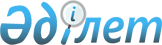 О бюджете города районного значения, сел, сельского округа на 2019 - 2021 годыРешение Тупкараганского районного маслихата Мангистауской области от 23 января 2019 года № 28/229. Зарегистрировано Департаментом юстиции Мангистауской области 29 января 2019 года № 3805.
      В соответствии c Бюджетным кодексом Республики Казахстан от 4 декабря 2008 года, Законом Республики Казахстан от 23 января 2001 года "О местном государственном управлении и самоуправлении в Республике Казахстан" и решением Тупкараганского районного маслихата от 23 января 2019 года № 28/227 "О районном бюджете на 2019 - 2021 годы" (зарегистрировано в Реестре государственной регистрации нормативных правовых актов за № 3797), Тупкараганский районный маслихат РЕШИЛ:
      1. Утвердить бюджет города районного значения, сел, сельского округа на 2019 - 2021 годы согласно приложениям 1, 2, 3, 4, 5, 6 ,7, 8, 9, 10, 11, 12, 13, 14 и 15, в том числе на 2019 год в следующих объемах:
      1) доходы – 1 583 075,3 тысяч тенге, в том числе:
      налоговые поступления – 162 376,1 тысяч тенге;
      неналоговые поступления – 147 тысяч тенге;
      поступления от продажи основного капитала – 0 тенге;
      поступления трансфертов – 1 420 752,2 тысяч тенге;
      2) затраты – 1 617 244,3 тысяч тенге;
      3) чистое бюджетное кредитование – 0 тенге, в том числе:
      бюджетные кредиты – 0 тенге;
      погашение бюджетных кредитов – 0 тенге;
      4) сальдо по операциям с финансовыми активами – 0 тенге, в том числе:
      приобретение финансовых активов – 0 тенге;
      поступления от продажи финансовых активов государства – 0 тенге;
      5) дефицит (профицит) бюджета – - 33 969,0 тысяч тенге;
      6) финансирование дефицита бюджета (использование профицита) - 33 969,0 тысяч тенге, в том числе:
      поступление займов – 0 тенге;
      погашение займов - 0 тенге;
      используемые остатки бюджетных средств – 33 969,0 тысяч тенге.
      Сноска. Пункт 1 - в редакции решения Тупкараганского районного маслихата Мангистауской области от 20.12.2019 № 37/291(вводится в действие с 01.01.2019).


      2. Учесть, что из районного бюджета в бюджеты города районного значения, сел, сельского округа на 2019 год выделена субвенция в сумме 1 420 752,2 тысяч тенге, в том числе:
      селу Акшукур – 458 312,6 тысяч тенге;
      селу Баутино – 182 944,7 тысяч тенге;
      сельскому округу Сайын Шапагатова – 304 902,0 тысяч тенге;
      селу Таушык – 182 303,0 тысяч тенге;
      городу Форт-Шевченко – 292 289,9 тысяч тенге.
      Сноска. Пункт 2 - в редакции решения Тупкараганского районного маслихата Мангистауской области от 20.12.2019 № 37/291(вводится в действие с 01.01.2019).


      3. Государственному учреждению "Аппарат Тупкараганского районного маслихата" (руководитель аппарата Кельбетова Э.) обеспечить государственную регистрацию настоящего решения в органах юстиции, его официальное опубликование в Эталонном контрольном банке нормативных правовых актов Республики Казахстан и средствах массовой информации.
      4. Контроль за исполнением настоящего решения возложить на постоянную комиссию Тупкараганского районного маслихата по вопросам бюджета (председатель комиссии Озгамбаев К.).
      5. Настоящее решение вводится в действие с 1 января 2019 года. Бюджет села Акшукур на 2019 год
      Сноска. Приложение 1 - в редакции решения Тупкараганского районного маслихата Мангистауской области от 20.12.2019 № 37/291(вводится в действие с 01.01.2019).

 Бюджет села Акшукур на 2020 год Бюджет села Акшукур на 2021 год Бюджет села Баутино на 2019 год
      Сноска. Приложение 4 - в редакции решения Тупкараганского районного маслихата Мангистауской области от 20.12.2019 № 37/291(вводится в действие с 01.01.2019). Бюджет села Баутино на 2020 год  Бюджет села Баутино на 2021 год  Бюджет сельского округа Сайын Шапагатова на 2019 год
      Сноска. Приложение 7 - в редакции решения Тупкараганского районного маслихата Мангистауской области от 20.12.2019 № 37/291(вводится в действие с 01.01.2019). Бюджет сельского округа Сайын Шапагатова на 2020 год Бюджет сельского округа Сайын Шапагатова на 2021 год Бюджет села Таушык на 2019 год
      Сноска. Приложение 10 - в редакции решения Тупкараганского районного маслихата Мангистауской области от 20.12.2019 № 37/291(вводится в действие с 01.01.2019). Бюджет села Таушык на 2020 год Бюджет села Таушык на 2021 год Бюджет города Форт-Шевченко на 2019 год
      Сноска. Приложение 13 - в редакции решения Тупкараганского районного маслихата Мангистауской области от 20.12.2019 № 37/291(вводится в действие с 01.01.2019). Бюджет города Форт-Шевченко на 2020 год Бюджет города Форт-Шевченко на 2021 год
					© 2012. РГП на ПХВ «Институт законодательства и правовой информации Республики Казахстан» Министерства юстиции Республики Казахстан
				
      Председатель сессии 

Б.Қонақбаев

      Секретарь Тупкараганского

      районного маслихата 

А.Досанова
Приложение 1 к решению Тупкараганского районного маслихата № 28/229от 23 января 2019 года
Категория
Класс
Класс
Подкласс
Подкласс
Наименование
Наименование
Сумма, тысяч тенге
Сумма, тысяч тенге
1. Доходы
1. Доходы
512 487,7
512 487,7
1
Налоговые поступления
Налоговые поступления
54 175,1
54 175,1
01
01
Подоходный налог
Подоходный налог
19 767,1
19 767,1
2
2
Индивидуальный подоходный налог
Индивидуальный подоходный налог
19 767,1
19 767,1
04
04
Hалоги на собственность
Hалоги на собственность
34 408,0
34 408,0
1
1
Hалоги на имущество
Hалоги на имущество
429,6
429,6
3
3
Земельный налог
Земельный налог
1 358,9
1 358,9
4
4
Hалог на транспортные средства
Hалог на транспортные средства
32 619,5
32 619,5
2
Неналоговые поступления
Неналоговые поступления
0
0
01
01
Доходы от государственной собственности
Доходы от государственной собственности
0
0
5
5
Доходы от аренды имущества, находящегося в государственной собственности
Доходы от аренды имущества, находящегося в государственной собственности
0
0
06
06
Прочие неналоговые поступления
Прочие неналоговые поступления
0
0
1
1
Прочие неналоговые поступления
Прочие неналоговые поступления
0
0
3
Поступления от продажи основного капитала
Поступления от продажи основного капитала
0
0
01
01
Продажа государственного имущества, закрепленного за государственными учреждениями
Продажа государственного имущества, закрепленного за государственными учреждениями
0
0
1
1
Продажа государственного имущества, закрепленного за государственными учреждениями
Продажа государственного имущества, закрепленного за государственными учреждениями
0
0
4
Поступления трансфертов 
Поступления трансфертов 
458 312,6
458 312,6
02
02
Трансферты из вышестоящих органов государственного управления
Трансферты из вышестоящих органов государственного управления
458 312,6
458 312,6
3
3
Трансферты из районного (города областного значения) бюджета
Трансферты из районного (города областного значения) бюджета
458 312,6
458 312,6
Функциональная группа
Функциональная группа
Администратор бюджетных программ
Администратор бюджетных программ
Программа
Программа
Наименование
Наименование
Сумма, тысяч тенге
2. Затраты
2. Затраты
514 417,0
01
01
Государственные услуги общего характера
Государственные услуги общего характера
39 261,0
124
124
Аппарат акима города районного значения, села, поселка, сельского округа
Аппарат акима города районного значения, села, поселка, сельского округа
39 261,0
001
001
Услуги по обеспечению деятельности акима города районного значения, села, поселка, сельского округа
Услуги по обеспечению деятельности акима города районного значения, села, поселка, сельского округа
39 261,0
04
04
Образование
Образование
338 704,0
124
124
Аппарат акима города районного значения, села, поселка, сельского округа
Аппарат акима города районного значения, села, поселка, сельского округа
338 704,0
004
004
Дошкольное воспитание и обучение и организация медицинского обслуживания в организациях дошкольного воспитания и обучения
Дошкольное воспитание и обучение и организация медицинского обслуживания в организациях дошкольного воспитания и обучения
298 010,0
005
005
Организация бесплатного подвоза учащихся до ближайшей школы и обратно в сельской местности
Организация бесплатного подвоза учащихся до ближайшей школы и обратно в сельской местности
40 694,0
06
06
Социальная помощь и социальное обеспечение
Социальная помощь и социальное обеспечение
3 870,0
124
124
Аппарат акима города районного значения, села, поселка, сельского округа
Аппарат акима города районного значения, села, поселка, сельского округа
3 870,0
003
003
Оказание социальной помощи нуждающимся гражданам на дому
Оказание социальной помощи нуждающимся гражданам на дому
3 870,0
07
07
Жилищно-коммунальное хозяйство
Жилищно-коммунальное хозяйство
96 958,0
124
124
Аппарат акима города районного значения, села, поселка, сельского округа
Аппарат акима города районного значения, села, поселка, сельского округа
96 958,0
008
008
Освещение улиц в населенных пунктах
Освещение улиц в населенных пунктах
75 420,0
009
009
Обеспечение санитарии населенных пунктов
Обеспечение санитарии населенных пунктов
15 234,0
011
011
Благоустройство и озеленение населенных пунктов
Благоустройство и озеленение населенных пунктов
6 304,0
08
08
Культура, спорт, туризм и информационное пространство
Культура, спорт, туризм и информационное пространство
28 691,0
124
124
Аппарат акима города районного значения, села, поселка, сельского округа
Аппарат акима города районного значения, села, поселка, сельского округа
28 691,0
006
006
Поддержка культурно-досуговой работы на местном уровне
Поддержка культурно-досуговой работы на местном уровне
28 491,0
028
028
Проведение физкультурно-оздоровительных и спортивных мероприятий на местном уровне
Проведение физкультурно-оздоровительных и спортивных мероприятий на местном уровне
200,0
12
12
Транспорт и коммуникации
Транспорт и коммуникации
6 933,0
124
124
Аппарат акима города районного значения, села, поселка, сельского округа
Аппарат акима города районного значения, села, поселка, сельского округа
6 933,0
013
013
Обеспечение функционирования автомобильных дорог в городах районного значения, селах, поселках, сельских округах
Обеспечение функционирования автомобильных дорог в городах районного значения, селах, поселках, сельских округах
6 933,0
3. Чистое бюджетное кредитование
3. Чистое бюджетное кредитование
0
3
3
Бюджетные кредиты
Бюджетные кредиты
0
5
5
Погашение бюджетных кредитов
Погашение бюджетных кредитов
0
01
01
Погашение бюджетных кредитов
Погашение бюджетных кредитов
0
1
1
Погашение бюджетных кредитов, выданных из государственного бюджета
Погашение бюджетных кредитов, выданных из государственного бюджета
0
4. Сальдо по операциям с финансовыми активами
4. Сальдо по операциям с финансовыми активами
0
4
4
Приобретение финансовых активов
Приобретение финансовых активов
0
6
6
Поступления от продажи финансовых активов государства
Поступления от продажи финансовых активов государства
0
5. Дефицит (профицит) бюджета
5. Дефицит (профицит) бюджета
-1 929,3
6. Финансирование дефицита (использование профицита) бюджета
6. Финансирование дефицита (использование профицита) бюджета
1 929,3
7
7
Поступления займов
Поступления займов
0
01
01
Внутренние государственные займы
Внутренние государственные займы
0
2
2
Договоры займа
Договоры займа
0
16
16
Погашение займов
Погашение займов
0
459
459
Отдел экономики и финансов района (города областного значения)
Отдел экономики и финансов района (города областного значения)
0
005
005
Погашение долга местного исполнительного органа перед вышестоящим бюджетом
Погашение долга местного исполнительного органа перед вышестоящим бюджетом
0
8
8
Используемые остатки бюджетных средств
Используемые остатки бюджетных средств
1 929,3
01
01
Остатки бюджетных средств
Остатки бюджетных средств
1 929,3
1
1
Cвободные остатки бюджетных средств
Cвободные остатки бюджетных средств
1 929,3Приложение 2 к решению Тупкараганского районного маслихата № 28/229от 23 января 2019 года
Категория
Класс
Подкласс
Наименование
Наименование
Сумма, тысяч тенге
1. ДОХОДЫ
1. ДОХОДЫ
459 866,0
1
Налоговые поступления
Налоговые поступления
42 309,0
01
Подоходный налог
Подоходный налог
17 500,0
2
Индивидуальный подоходный налог
Индивидуальный подоходный налог
17 500,0
04
Hалоги на собственность
Hалоги на собственность
24 809,0
1
Hалоги на имущество
Hалоги на имущество
1 300,0
3
Земельный налог
Земельный налог
509,0
4
Hалог на транспортные средства
Hалог на транспортные средства
23 000,0
2
Неналоговые поступления
Неналоговые поступления
3 050,0
01
Доходы от государственной собственности
Доходы от государственной собственности
550,0
5
Доходы от аренды имущества, находящегося в государственной собственности
Доходы от аренды имущества, находящегося в государственной собственности
550,0
06
Прочие неналоговые поступления
Прочие неналоговые поступления
2 500,0
1
Прочие неналоговые поступления
Прочие неналоговые поступления
2 500,0
4
Поступления трансфертов 
Поступления трансфертов 
414 507,0
02
Трансферты из вышестоящих органов государственного управления
Трансферты из вышестоящих органов государственного управления
 

414 507,0
3
Трансферты из районного (города областного значения) бюджета
Трансферты из районного (города областного значения) бюджета
 

414 507,0
Функцио-нальная группа
Админис- тратор бюджетных программ
Программа
Программа
Наименование
Сумма, тысяч тенге 2. ЗАТРАТЫ 459 866,0
01
Государственные услуги общего характера
35 658,0
124
Аппарат акима района в городе, города районного значения, поселка, села, сельского округа
35 658,0
001
001
Услуги по обеспечению деятельности акима района в городе, города районного значения, поселка, села, сельского округа
35 658,0
04
Образование
307 188,0
124
Аппарат акима района в городе, города районного значения, поселка, села, сельского округа
307 188,0
004
004
Дошкольное воспитание и обучение и организация медицинского обслуживания в организациях дошкольного воспитания и обучения
255 100,0
005
005
Организация бесплатного подвоза учащихся до школы и обратно в сельской местности
52 088,0
06
Социальная помощь и социальное обеспечение
3 300,0
124
Аппарат акима района в городе, города районного значения, поселка, села, сельского округа
3 300,0
003
003
Оказание социальной помощи нуждающимся гражданам на дому
3 300,0
07
Жилищно-коммунальное хозяйство
93 620,0
124
Аппарат акима района в городе, города районного значения, поселка, села, сельского округа
93 620,0
008
008
Освещение улиц в населенных пунктах
61 420,0
009
009
Обеспечение санитарии населенных пунктов
29456,0
011
011
Благоустройство и озеленение населенных пунктов
2 744,0
08
Культура, спорт, туризм и информационное пространство
20 100,0
124
Аппарат акима района в городе, города районного значения, поселка, села, сельского округа
20 100,0
006
006
Поддержка культурно-досуговой работы на местном уровне
20 100,0 3. ЧИСТОЕ БЮДЖЕТНОЕ КРЕДИТОВАНИЕ 0
5
Погашение бюджетных кредитов
0
01
Погашение бюджетных кредитов
0
1
1
Погашение бюджетных кредитов, выданных из государственного бюджета
0 4. САЛЬДО ПО ОПЕРАЦИЯМ С ФИНАНСОВЫМИ АКТИВАМИ 0
4
Приобретение финансовых активов
0
06
Поступления от продажи финансовых активов государства
0 5. ДЕФИЦИТ (ПРОФИЦИТ) БЮДЖЕТА 0 6. ФИНАНСИРОВАНИЕ ДЕФИЦИТА (ИСПОЛЬЗОВАНИЕ ПРОФИЦИТА) БЮДЖЕТА 0
7
Поступления займов
0
01
Внутренние государственные займы
0
2
2
Договоры займа
0
16
Погашение займов
0
459
Отдел экономики и финансов района (города областного значения)
0
005
005
Погашение долга местного исполнительного органа перед вышестоящим бюджетом
0
8
Используемые остатки бюджетных средств
0
01
Остатки бюджетных средств
0
1
1
Cвободные остатки бюджетных средств
0Приложение 3 к решению Тупкараганского районного маслихата № 28/229 от 23 января 2019 года
Категория
Класс
Подкласс
Наименование
Сумма, тысяч тенге
1. ДОХОДЫ
551 944,0
1
Налоговые поступления
37 845,0
01
Подоходный налог
13 500,0
2
Индивидуальный подоходный налог
13 500,0
04
Hалоги на собственность
24 345,0
1
Hалоги на имущество
649,0
3
Земельный налог
629,0
4
Hалог на транспортные средства
23 067,0
2
Неналоговые поступления
486,0
01
Доходы от государственной собственности
300,0
5
Доходы от аренды имущества, находящегося в государственной собственности
300,0
06
Прочие неналоговые поступления
186,0
1
Прочие неналоговые поступления
186,0
4
Поступления трансфертов 
513 613,0
02
Трансферты из вышестоящих органов государственного управления
513 613,0
3
Трансферты из районного (города областного значения) бюджета
513 613,0
Функцио-нальная группа
Админис- тратор бюджетных программ
Программа
Наименование
Сумма, тысяч тенге 2. ЗАТРАТЫ 551 944,0
01
Государственные услуги общего характера
36 858,0
124
Аппарат акима района в городе, города районного значения, поселка, села, сельского округа
36 858,0
001
Услуги по обеспечению деятельности акима района в городе, города районного значения, поселка, села, сельского округа
36 858,0
04
Образование
342 688,0
124
Аппарат акима района в городе, города районного значения, поселка, села, сельского округа
342 688,0
004
Дошкольное воспитание и обучение и организация медицинского обслуживания в организациях дошкольного воспитания и обучения
290 100,0
005
Организация бесплатного подвоза учащихся до школы и обратно в сельской местности
52 588,0
06
Социальная помощь и социальное обеспечение
3 500,0
124
Аппарат акима района в городе, города районного значения, поселка, села, сельского округа
3 500,0
003
Оказание социальной помощи нуждающимся гражданам на дому
3 500,0
07
Жилищно-коммунальное хозяйство
145 029,0
124
Аппарат акима района в городе, города районного значения, поселка, села, сельского округа
145 029,0
008
Освещение улиц в населенных пунктах
62 420,0
009
Обеспечение санитарии населенных пунктов
79 049,0
011
Благоустройство и озеленение населенных пунктов
3 560,0
08
Культура, спорт, туризм и информационное пространство
23 869,0
124
Аппарат акима района в городе, города районного значения, поселка, села, сельского округа
23 869,0
006
Поддержка культурно-досуговой работы на местном уровне
22 959,0
028
Проведение физкультурно-оздоровительных и спортивных мероприятий на местном уровне
910,0 3. ЧИСТОЕ БЮДЖЕТНОЕ КРЕДИТОВАНИЕ 0
5
Погашение бюджетных кредитов
0
01
Погашение бюджетных кредитов
0
1
Погашение бюджетных кредитов, выданных из государственного бюджета
0 4. САЛЬДО ПО ОПЕРАЦИЯМ С ФИНАНСОВЫМИ АКТИВАМИ 0
4
Приобретение финансовых активов
0
06
Поступления от продажи финансовых активов государства
0 5. ДЕФИЦИТ (ПРОФИЦИТ) БЮДЖЕТА 0 6. ФИНАНСИРОВАНИЕ ДЕФИЦИТА (ИСПОЛЬЗОВАНИЕ ПРОФИЦИТА) БЮДЖЕТА 0
7
Поступления займов
0
01
Внутренние государственные займы
0
2
Договоры займа
0
16
Погашение займов
0
459
Отдел экономики и финансов района (города областного значения)
0
005
Погашение долга местного исполнительного органа перед вышестоящим бюджетом
0
8
Используемые остатки бюджетных средств
0
01
Остатки бюджетных средств
0
1
Cвободные остатки бюджетных средств
0Приложение 4 к решению Тупкараганского районного маслихата № 28/229от 23 января 2019 года
Категория
Класс
Класс
Подкласс
Подкласс
Наименование
Наименование
Сумма, тысяч тенге
Сумма, тысяч тенге
1. Доходы
1. Доходы
201 040,7
201 040,7
1
Налоговые поступления
Налоговые поступления
18 296,0
18 296,0
01
01
Подоходный налог
Подоходный налог
5 782,6
5 782,6
2
2
Индивидуальный подоходный налог
Индивидуальный подоходный налог
5 782,6
5 782,6
04
04
Hалоги на собственность
Hалоги на собственность
12 513,4
12 513,4
1
1
Hалоги на имущество
Hалоги на имущество
223,0
223,0
3
3
Земельный налог
Земельный налог
4 087,0
4 087,0
4
4
Hалог на транспортные средства
Hалог на транспортные средства
8 203,4
8 203,4
2
Неналоговые поступления
Неналоговые поступления
0
0
01
01
Доходы от государственной собственности
Доходы от государственной собственности
0
0
5
5
Доходы от аренды имущества, находящегося в государственной собственности
Доходы от аренды имущества, находящегося в государственной собственности
0
0
06
06
Прочие неналоговые поступления
Прочие неналоговые поступления
0
0
1
1
Прочие неналоговые поступления
Прочие неналоговые поступления
0
0
3
Поступления от продажи основного капитала
Поступления от продажи основного капитала
0
0
01
01
Продажа государственного имущества, закрепленного за государственными учреждениями
Продажа государственного имущества, закрепленного за государственными учреждениями
0
0
1
1
Продажа государственного имущества, закрепленного за государственными учреждениями
Продажа государственного имущества, закрепленного за государственными учреждениями
0
0
4
Поступления трансфертов 
Поступления трансфертов 
182 944,7
182 944,7
02
02
Трансферты из вышестоящих органов государственного управления
Трансферты из вышестоящих органов государственного управления
182 944,7
182 944,7
3
3
Трансферты из районного (города областного значения) бюджета
Трансферты из районного (города областного значения) бюджета
182 944,7
182 944,7
Функциональная группа
Функциональная группа
Администратор бюджет ных программ
Администратор бюджет ных программ
Программа
Программа
Наименование
Наименование
Сумма, тысяч тенге
2. Затраты
2. Затраты
218 796,0
01
01
Государственные услуги общего характера
Государственные услуги общего характера
38 652,0
124
124
Аппарат акима города районного значения, села, поселка, сельского округа
Аппарат акима города районного значения, села, поселка, сельского округа
38 652,0
001
001
Услуги по обеспечению деятельности акима города районного значения, села, поселка, сельского округа
Услуги по обеспечению деятельности акима города районного значения, села, поселка, сельского округа
36 095,0
032
032
Капитальные расходы подведомственных государственных учреждений и организаций
Капитальные расходы подведомственных государственных учреждений и организаций
2 557,0
04
04
Образование
Образование
146 384,0
124
124
Аппарат акима города районного значения, села, поселка, сельского округа
Аппарат акима города районного значения, села, поселка, сельского округа
146 384,0
004
004
Дошкольное воспитание и обучение и организация медицинского обслуживания в организациях дошкольного воспитания и обучения
Дошкольное воспитание и обучение и организация медицинского обслуживания в организациях дошкольного воспитания и обучения
114 572,0
005
005
Организация бесплатного подвоза учащихся до ближайшей школы и обратно в сельской местности
Организация бесплатного подвоза учащихся до ближайшей школы и обратно в сельской местности
31 812,0
06
06
Социальная помощь и социальное обеспечение
Социальная помощь и социальное обеспечение
4 016,0
124
124
Аппарат акима города районного значения, села, поселка, сельского округа
Аппарат акима города районного значения, села, поселка, сельского округа
4 016,0
003
003
Оказание социальной помощи нуждающимся гражданам на дому
Оказание социальной помощи нуждающимся гражданам на дому
4 016,0
07
07
Жилищно-коммунальное хозяйство
Жилищно-коммунальное хозяйство
25 844,0
124
124
Аппарат акима города районного значения, села, поселка, сельского округа
Аппарат акима города районного значения, села, поселка, сельского округа
25 844,0
008
008
Освещение улиц в населенных пунктах
Освещение улиц в населенных пунктах
15 000,0
009
009
Обеспечение санитарии населенных пунктов
Обеспечение санитарии населенных пунктов
9 504,0
011
011
Благоустройство и озеленение населенных пунктов
Благоустройство и озеленение населенных пунктов
1 340,0
08
08
Культура, спорт, туризм и информационное пространство
Культура, спорт, туризм и информационное пространство
900,0
124
124
Аппарат акима города районного значения, села, поселка, сельского округа
Аппарат акима города районного значения, села, поселка, сельского округа
900,0
028
028
Проведение физкультурно-оздоровительных и спортивных мероприятий на местном уровне
Проведение физкультурно-оздоровительных и спортивных мероприятий на местном уровне
900,0
12
12
Транспорт и коммуникации
Транспорт и коммуникации
3 000,0
124
124
Аппарат акима города районного значения, села, поселка, сельского округа
Аппарат акима города районного значения, села, поселка, сельского округа
3 000,0
013
013
Обеспечение функционирования автомобильных дорог в городах районного значения, селах, поселках, сельских округах
Обеспечение функционирования автомобильных дорог в городах районного значения, селах, поселках, сельских округах
3 000,0
3. Чистое бюджетное кредитование
3. Чистое бюджетное кредитование
0
3
3
Бюджетные кредиты
Бюджетные кредиты
0
5
5
Погашение бюджетных кредитов
Погашение бюджетных кредитов
0
01
01
Погашение бюджетных кредитов
Погашение бюджетных кредитов
0
1
1
Погашение бюджетных кредитов, выданных из государственного бюджета
Погашение бюджетных кредитов, выданных из государственного бюджета
0
4. Сальдо по операциям с финансовыми активами
4. Сальдо по операциям с финансовыми активами
0
4
4
Приобретение финансовых активов
Приобретение финансовых активов
0
6
6
Поступления от продажи финансовых активов государства
Поступления от продажи финансовых активов государства
0
5. Дефицит (профицит) бюджета
5. Дефицит (профицит) бюджета
-17 555,3
6. Финансирование дефицита (использование профицита) бюджета
6. Финансирование дефицита (использование профицита) бюджета
17 555,3
7
7
Поступления займов
Поступления займов
0
01
01
Внутренние государственные займы
Внутренние государственные займы
0
2
2
Договоры займа
Договоры займа
0
16
16
Погашение займов
Погашение займов
0
459
459
Отдел экономики и финансов района (города областного значения)
Отдел экономики и финансов района (города областного значения)
0
005
005
Погашение долга местного исполнительного органа перед вышестоящим бюджетом
Погашение долга местного исполнительного органа перед вышестоящим бюджетом
0
8
8
Используемые остатки бюджетных средств
Используемые остатки бюджетных средств
17 555,3
01
01
Остатки бюджетных средств
Остатки бюджетных средств
17 555,3
1
1
Cвободные остатки бюджетных средств
Cвободные остатки бюджетных средств
17 555,3Приложение 5 к решению Тупкараганского районного маслихата № 28/229 от 23 января 2019 года
Категория
Класс
Подкласс
Наименование
Сумма, тысяч тенге
1. ДОХОДЫ
227 453,0
1
Налоговые поступления
31 142,0
01
Подоходный налог
15 500,0
2
Индивидуальный подоходный налог
15 500,0
04
Hалоги на собственность
15 642,0
1
Hалоги на имущество
2 633,0
3
Земельный налог
509,0
4
Hалог на транспортные средства
12 500,0
2
Неналоговые поступления
1 300,0
01
Доходы от государственной собственности
300,0
5
Доходы от аренды имущества, находящегося в государственной собственности
300,0
06
Прочие неналоговые поступления
1 000,0
1
Прочие неналоговые поступления
1 000,0
4
Поступления трансфертов 
195 011,0
02
Трансферты из вышестоящих органов государственного управления
195 011,0
3
Трансферты из районного (города областного значения) бюджета
195 011,0
Функцио-нальная группа
Админис- тратор бюджетных программ
Программа
Наименование
Сумма, тысяч тенге 2. ЗАТРАТЫ 227 453,0
01
Государственные услуги общего характера
25 413,0
124
Аппарат акима района в городе, города районного значения, поселка, села, сельского округа
25 413,0
001
Услуги по обеспечению деятельности акима района в городе, города районного значения, поселка, села, сельского округа
25 413,0
04
Образование
166 650,0
124
Аппарат акима района в городе, города районного значения, поселка, села, сельского округа
166 650,0
004
Дошкольное воспитание и обучение и организация медицинского обслуживания в организациях дошкольного воспитания и обучения
119 852,0
005
Организация бесплатного подвоза учащихся до школы и обратно в сельской местности
46 798,0
06
Социальная помощь и социальное обеспечение
4 100,0
124
Аппарат акима района в городе, города районного значения, поселка, села, сельского округа
4 100,0
003
Оказание социальной помощи нуждающимся гражданам на дому
4 100,0
07
Жилищно-коммунальное хозяйство
30 800,0
124
Аппарат акима района в городе, города районного значения, поселка, села, сельского округа
30 800,0
008
Освещение улиц в населенных пунктах
15 200,0
009
Обеспечение санитарии населенных пунктов
15 100,0
011
Благоустройство и озеленение населенных пунктов
 500,0
08
Культура, спорт, туризм и информационное пространство
490,0
124
Аппарат акима района в городе, города районного значения, поселка, села, сельского округа
490,0
028
Проведение физкультурно-оздоровительных и спортивных мероприятий на местном уровне
490,0 3. ЧИСТОЕ БЮДЖЕТНОЕ КРЕДИТОВАНИЕ 0
5
Погашение бюджетных кредитов
0
01
Погашение бюджетных кредитов
0
1
Погашение бюджетных кредитов, выданных из государственного бюджета
0 4. САЛЬДО ПО ОПЕРАЦИЯМ С ФИНАНСОВЫМИ АКТИВАМИ 0
4
Приобретение финансовых активов
0
06
Поступления от продажи финансовых активов государства
0 5. ДЕФИЦИТ (ПРОФИЦИТ) БЮДЖЕТА 0 6. ФИНАНСИРОВАНИЕ ДЕФИЦИТА (ИСПОЛЬЗОВАНИЕ ПРОФИЦИТА) БЮДЖЕТА 0
7
Поступления займов
0
01
Внутренние государственные займы
0
2
Договоры займа
0
16
Погашение займов
0
459
Отдел экономики и финансов района (города областного значения)
0
005
Погашение долга местного исполнительного органа перед вышестоящим бюджетом
0
8
Используемые остатки бюджетных средств
0
01
Остатки бюджетных средств
0
1
Cвободные остатки бюджетных средств
0Приложение 6 к решению Тупкараганского районного маслихата № 28/229от 23 января 2019 года
Категория
Класс
Подкласс
Наименование
Сумма, тысяч тенге 1. ДОХОДЫ 259 013,0
1
Налоговые поступления
21 620,0
01
Подоходный налог
12 946,0
2
Индивидуальный подоходный налог
12 946,0
04
Hалоги на собственность
8 674,0
1
Hалоги на имущество
2 149,0
3
Земельный налог
449,0
4
Hалог на транспортные средства
6 076,0
2
Неналоговые поступления
190,0
01
Доходы от государственной собственности
98,0
5
Доходы от аренды имущества, находящегося в государственной собственности
98,0
06
Прочие неналоговые поступления
92,0
1
Прочие неналоговые поступления
92,0
4
Поступления трансфертов 
237 203,0
02
Трансферты из вышестоящих органов государственного управления
237 203,0
3
Трансферты из районного (города областного значения) бюджета
237 203,0
Функцио-нальная группа
Админис- тратор бюджетных программ
Программа
Наименование
Сумма, тысяч тенге 2. ЗАТРАТЫ 259 013,0
01
Государственные услуги общего характера
30 413,0
124
Аппарат акима района в городе, города районного значения, поселка, села, сельского округа
30 413,0
001
Услуги по обеспечению деятельности акима района в городе, города районного значения, поселка, села, сельского округа
30 413,0
04
Образование
187 100,0
124
Аппарат акима района в городе, города районного значения, поселка, села, сельского округа
187 100,0
004
Дошкольное воспитание и обучение и организация медицинского обслуживания в организациях дошкольного воспитания и обучения
136 100,0
005
Организация бесплатного подвоза учащихся до школы и обратно в сельской местности
51 000,0
06
Социальная помощь и социальное обеспечение
4 200,0
124
Аппарат акима района в городе, города районного значения, поселка, села, сельского округа
4 200,0
003
Оказание социальной помощи нуждающимся гражданам на дому
4 200,0
07
Жилищно-коммунальное хозяйство
37 100,0
124
Аппарат акима района в городе, города районного значения, поселка, села, сельского округа
37 100,0
008
Освещение улиц в населенных пунктах
15 300,0
009
Обеспечение санитарии населенных пунктов
15 300,0
011
Благоустройство и озеленение населенных пунктов
6 500,0
08
Культура, спорт, туризм и информационное пространство
200,0
124
Аппарат акима района в городе, города районного значения, поселка, села, сельского округа
200,0
028
Проведение физкультурно-оздоровительных и спортивных мероприятий на местном уровне
200,0 3. ЧИСТОЕ БЮДЖЕТНОЕ КРЕДИТОВАНИЕ 0
5
Погашение бюджетных кредитов
0
01
Погашение бюджетных кредитов
0
1
Погашение бюджетных кредитов, выданных из государственного бюджета
0 4. САЛЬДО ПО ОПЕРАЦИЯМ С ФИНАНСОВЫМИ АКТИВАМИ 0
4
Приобретение финансовых активов
0
06
Поступления от продажи финансовых активов государства
0 5. ДЕФИЦИТ (ПРОФИЦИТ) БЮДЖЕТА 0 6. ФИНАНСИРОВАНИЕ ДЕФИЦИТА (ИСПОЛЬЗОВАНИЕ ПРОФИЦИТА) БЮДЖЕТА 0
7
Поступления займов
0
01
Внутренние государственные займы
0
2
Договоры займа
0
16
Погашение займов
0
459
Отдел экономики и финансов района (города областного значения)
0
005
Погашение долга местного исполнительного органа перед вышестоящим бюджетом
0
8
Используемые остатки бюджетных средств
0
01
Остатки бюджетных средств
0
1
Cвободные остатки бюджетных средств
0Приложение 7к решению Тупкараганскогорайонного маслихата № 28/229от 23 января 2019 года
Категория
Класс
Класс
Подкласс
Наименование
Наименование
Наименование
Наименование
Сумма, тысяч тенге
1. Доходы
1. Доходы
1. Доходы
1. Доходы
319 658,8
1
Налоговые поступления
Налоговые поступления
Налоговые поступления
Налоговые поступления
14 756,8
01
01
Подоходный налог
Подоходный налог
Подоходный налог
Подоходный налог
6 726,9
2
Индивидуальный подоходный налог
Индивидуальный подоходный налог
Индивидуальный подоходный налог
Индивидуальный подоходный налог
6 726,9
04
04
Hалоги на собственность
Hалоги на собственность
Hалоги на собственность
Hалоги на собственность
8 029,9
1
Hалоги на имущество
Hалоги на имущество
Hалоги на имущество
Hалоги на имущество
586,1
3
Земельный налог
Земельный налог
Земельный налог
Земельный налог
1 160,7
4
Hалог на транспортные средства
Hалог на транспортные средства
Hалог на транспортные средства
Hалог на транспортные средства
6 283,1
2
Неналоговые поступления
Неналоговые поступления
Неналоговые поступления
Неналоговые поступления
0
01
01
Доходы от государственной собственности
Доходы от государственной собственности
Доходы от государственной собственности
Доходы от государственной собственности
0
5
Доходы от аренды имущества, находящегося в государственной собственности
Доходы от аренды имущества, находящегося в государственной собственности
Доходы от аренды имущества, находящегося в государственной собственности
Доходы от аренды имущества, находящегося в государственной собственности
0
04
04
Штрафы, пени, санкции, взыскания, налагаемые государственными учреждениями, финансируемыми из государственного бюджета, а также содержащимися и финансируемыми из бюджета (сметы расходов) Национального Банка Республики Казахстан
Штрафы, пени, санкции, взыскания, налагаемые государственными учреждениями, финансируемыми из государственного бюджета, а также содержащимися и финансируемыми из бюджета (сметы расходов) Национального Банка Республики Казахстан
Штрафы, пени, санкции, взыскания, налагаемые государственными учреждениями, финансируемыми из государственного бюджета, а также содержащимися и финансируемыми из бюджета (сметы расходов) Национального Банка Республики Казахстан
Штрафы, пени, санкции, взыскания, налагаемые государственными учреждениями, финансируемыми из государственного бюджета, а также содержащимися и финансируемыми из бюджета (сметы расходов) Национального Банка Республики Казахстан
0
1
Штрафы, пени, санкции, взыскания, налагаемые государственными учреждениями, финансируемыми из государственного бюджета, а также содержащимися и финансируемыми из бюджета (сметы расходов) Национального Банка Республики Казахстан, за исключением поступлений от организаций нефтяного сектора и в Фонд компенсации потерпевшим
Штрафы, пени, санкции, взыскания, налагаемые государственными учреждениями, финансируемыми из государственного бюджета, а также содержащимися и финансируемыми из бюджета (сметы расходов) Национального Банка Республики Казахстан, за исключением поступлений от организаций нефтяного сектора и в Фонд компенсации потерпевшим
Штрафы, пени, санкции, взыскания, налагаемые государственными учреждениями, финансируемыми из государственного бюджета, а также содержащимися и финансируемыми из бюджета (сметы расходов) Национального Банка Республики Казахстан, за исключением поступлений от организаций нефтяного сектора и в Фонд компенсации потерпевшим
Штрафы, пени, санкции, взыскания, налагаемые государственными учреждениями, финансируемыми из государственного бюджета, а также содержащимися и финансируемыми из бюджета (сметы расходов) Национального Банка Республики Казахстан, за исключением поступлений от организаций нефтяного сектора и в Фонд компенсации потерпевшим
0
06
06
Прочие неналоговые поступления
Прочие неналоговые поступления
Прочие неналоговые поступления
Прочие неналоговые поступления
0
1
Прочие неналоговые поступления
Прочие неналоговые поступления
Прочие неналоговые поступления
Прочие неналоговые поступления
0
3
Поступления от продажи основного капитала
Поступления от продажи основного капитала
Поступления от продажи основного капитала
Поступления от продажи основного капитала
0
01
01
Продажа государственного имущества, закрепленного за государственными учреждениями
Продажа государственного имущества, закрепленного за государственными учреждениями
Продажа государственного имущества, закрепленного за государственными учреждениями
Продажа государственного имущества, закрепленного за государственными учреждениями
0
1
Продажа государственного имущества, закрепленного за государственными учреждениями
Продажа государственного имущества, закрепленного за государственными учреждениями
Продажа государственного имущества, закрепленного за государственными учреждениями
Продажа государственного имущества, закрепленного за государственными учреждениями
0
4
Поступления трансфертов 
Поступления трансфертов 
Поступления трансфертов 
Поступления трансфертов 
304 902,0
02
02
Трансферты из вышестоящих органов государственного управления
Трансферты из вышестоящих органов государственного управления
Трансферты из вышестоящих органов государственного управления
Трансферты из вышестоящих органов государственного управления
304 902,0
3
Трансферты из районного (города областного значения) бюджета
Трансферты из районного (города областного значения) бюджета
Трансферты из районного (города областного значения) бюджета
Трансферты из районного (города областного значения) бюджета
304 902,0
Функциональная группа
Функциональная группа
Администратор бюджет ных программ
Администратор бюджет ных программ
Администратор бюджет ных программ
Программа
Наименование
Сумма, тысяч тенге
Сумма, тысяч тенге
2. Затраты
320 199,3
320 199,3
01
01
Государственные услуги общего характера
30 095,0
30 095,0
124
124
124
Аппарат акима города районного значения, села, поселка, сельского округа
30 095,0
30 095,0
001
Услуги по обеспечению деятельности акима города районного значения, села, поселка, сельского округа
30 095,0
30 095,0
04
04
Образование
158 949,9
158 949,9
124
124
124
Аппарат акима города районного значения, села, поселка, сельского округа
158 949,9
158 949,9
004
Дошкольное воспитание и обучение и организация медицинского обслуживания в организациях дошкольного воспитания и обучения
137 973,9
137 973,9
005
Организация бесплатного подвоза учащихся до ближайшей школы и обратно в сельской местности
20 976,0
20 976,0
06
06
Социальная помощь и социальное обеспечение
1 403,0
1 403,0
124
124
124
Аппарат акима города районного значения, села, поселка, сельского округа
1 403,0
1 403,0
003
Оказание социальной помощи нуждающимся гражданам на дому
1 403,0
1 403,0
07
07
Жилищно-коммунальное хозяйство
124 551,4
124 551,4
124
124
124
Аппарат акима города районного значения, села, поселка, сельского округа
124 551,4
124 551,4
008
Освещение улиц в населенных пунктах
100 825,4
100 825,4
009
Обеспечение санитарии населенных пунктов
19 113,0
19 113,0
011
Благоустройство и озеленение населенных пунктов
4 613,0
4 613,0
08
08
Культура, спорт, туризм и информационное пространство
300,0
300,0
124
124
124
Аппарат акима города районного значения, села, поселка, сельского округа
300,0
300,0
028
Проведение физкультурно-оздоровительных и спортивных мероприятий на местном уровне
300,0
300,0
12
12
Транспорт и коммуникации
4 900,0
4 900,0
124
124
124
Аппарат акима города районного значения, села, поселка, сельского округа
4 900,0
4 900,0
013
Обеспечение функционирования автомобильных дорог в городах районного значения, селах, поселках, сельских округах
4 900,0
4 900,0
3. Чистое бюджетное кредитование
0
0
3
3
Бюджетные кредиты
0
0
5
5
Погашение бюджетных кредитов
0
0
01
01
01
Погашение бюджетных кредитов
0
0
1
Погашение бюджетных кредитов, выданных из государственного бюджета
0
0
4. Сальдо по операциям с финансовыми активами
0
0
4
4
Приобретение финансовых активов
0
0
6
6
Поступления от продажи финансовых активов государства
0
0
5. Дефицит (профицит) бюджета
-540,5
-540,5
6. Финансирование дефицита (использование профицита) бюджета
540,5
540,5
7
7
Поступления займов
0
0
01
01
01
Внутренние государственные займы
0
0
2
Договоры займа
0
0
16
16
Погашение займов
0
0
459
459
459
Отдел экономики и финансов района (города областного значения)
0
0
005
Погашение долга местного исполнительного органа перед вышестоящим бюджетом
0
0
8
8
Используемые остатки бюджетных средств
540,5
540,5
01
01
01
Остатки бюджетных средств
540,5
540,5
1
Свободные остатки бюджетных средств
540,5
540,5Приложение 8 к решению Тупкараганского районного маслихата № 28/229от 23 января 2019 года
Категория
Класс
Подкласс
Подкласс
Наименование
Сумма, тысяч тенге
1. ДОХОДЫ
291 536,0
1
Налоговые поступления
27 216,0
01
Подоходный налог
15 300,0
2
2
Индивидуальный подоходный налог
15 300,0
04
Hалоги на собственность
11 916,0
1
1
Hалоги на имущество
141,0
3
3
Земельный налог
419,0
4
4
Hалог на транспортные средства
11 356,0
2
Неналоговые поступления
520,0
01
Доходы от государственной собственности
340,0
5
5
Доходы от аренды имущества, находящегося в государственной собственности
340,0
06
Прочие неналоговые поступления
180,0
1
1
Прочие неналоговые поступления
180,0
4
Поступления трансфертов 
263 800,0
02
Трансферты из вышестоящих органов государственного управления
263 800,0
3
3
Трансферты из районного (города областного значения) бюджета
263 800,0
Функцио-нальная группа
Админис- тратор бюджетных программ
Админис- тратор бюджетных программ
Программа
Наименование
Сумма, тысяч тенге
2. ЗАТРАТЫ
291 536,0
01
Государственные услуги общего характера
37 357,0
124
124
Аппарат акима района в городе, города районного значения, поселка, села, сельского округа
37 357,0
001
Услуги по обеспечению деятельности акима сельского округа СайынШапагатова
37 357,0
04
Образование
134 397,0
124
124
Аппарат акима района в городе, города районного значения, поселка, села, сельского округа
134 397,0
004
Дошкольное воспитание и обучение и организация медицинского обслуживания в организациях дошкольного воспитания и обучения
99 408,0
005
Организация бесплатного подвоза учащихся до школы и обратно в сельской местности
34 989,0
06
Социальная помощь и социальное обеспечение
1 200,0
124
124
Аппарат акима района в городе, города районного значения, поселка, села, сельского округа
1 200,0
003
Оказание социальной помощи нуждающимся гражданам на дому
1 200,0
07
Жилищно-коммунальное хозяйство
117 800,0
124
124
Аппарат акима района в городе, города районного значения, поселка, села, сельского округа
117 800,0
008
Освещение улиц в населенных пунктах
71 000,0
009
Обеспечение санитарии населенных пунктов
45 800,0
011
Благоустройство и озеленение населенных пунктов
1 000,0
08
Культура, спорт, туризм и информационное пространство
782,0
124
124
Аппарат акима района в городе, города районного значения, поселка, села, сельского округа
782,0
028
Проведение физкультурно-оздоровительных и спортивных мероприятий на местном уровне
782,0 3. ЧИСТОЕ БЮДЖЕТНОЕ КРЕДИТОВАНИЕ 0
5
Погашение бюджетных кредитов
0
01
01
Погашение бюджетных кредитов
0
1
Погашение бюджетных кредитов, выданных из государственного бюджета
0 4. САЛЬДО ПО ОПЕРАЦИЯМ С ФИНАНСОВЫМИ АКТИВАМИ 0
4
Приобретение финансовых активов
0
06
06
Поступления от продажи финансовых активов государства
0 5. ДЕФИЦИТ (ПРОФИЦИТ) БЮДЖЕТА 0 6. ФИНАНСИРОВАНИЕ ДЕФИЦИТА (ИСПОЛЬЗОВАНИЕ ПРОФИЦИТА) БЮДЖЕТА 0
7
Поступления займов
0
01
01
Внутренние государственные займы
0
2
Договоры займа
0
16
Погашение займов
0
459
459
Отдел экономики и финансов района (города областного значения)
0
005
Погашение долга местного исполнительного органа перед вышестоящим бюджетом
0
8
Используемые остатки бюджетных средств
0
01
01
Остатки бюджетных средств
0
1
Cвободные остатки бюджетных средств
0Приложение 9к решению Тупкараганскогорайонного маслихата № 28/229от 23 января 2019 года
Категория
Класс
Подкласс
Наименование
Сумма, тысяч тенге
1. ДОХОДЫ
248 176,0
1
Налоговые поступления
29 070,0
01
Подоходный налог
16 350,0
2
Индивидуальный подоходный налог
16 350,0
04
Hалоги на собственность
12 720,0
1
Hалоги на имущество
151,0
3
Земельный налог
419,0
4
Hалог на транспортные средства
12 150,0
2
Неналоговые поступления
156,0
01
Доходы от государственной собственности
64,0
5
Доходы от аренды имущества, находящегося в государственной собственности
64,0
06
Прочие неналоговые поступления
92,0
1
Прочие неналоговые поступления
92,0
4
Поступления трансфертов 
218 950,0
02
Трансферты из вышестоящих органов государственного управления
218 950,0
3
Трансферты из районного (города областного значения) бюджета
218 950,0
Функцио-нальная группа
Админис- тратор бюджетных программ
Программа
Наименование
Сумма, тысяч тенге 2. ЗАТРАТЫ 248 176,0
01
Государственные услуги общего характера
31 350,0
124
Аппарат акима района в городе, города районного значения, поселка, села, сельского округа
31 350,0
001
Услуги по обеспечению деятельности акима сельского округа СайынШапагатова
31 350,0
04
Образование
137 389,0
124
Аппарат акима района в городе, города районного значения, поселка, села, сельского округа
137 389,0
004
Дошкольное воспитание и обучение и организация медицинского обслуживания в организациях дошкольного воспитания и обучения
100 408,0
005
Организация бесплатного подвоза учащихся до школы и обратно в сельской местности
39 981,0
06
Социальная помощь и социальное обеспечение
 1 300,0
124
Аппарат акима района в городе, города районного значения, поселка, села, сельского округа
 1 300,0
003
Оказание социальной помощи нуждающимся гражданам на дому
 1 300,0
07
Жилищно-коммунальное хозяйство
77 899,0
124
Аппарат акима района в городе, города районного значения, поселка, села, сельского округа
77 899,0
008
Освещение улиц в населенных пунктах
7 200,0
009
Обеспечение санитарии населенных пунктов
67 049,0
011
Благоустройство и озеленение населенных пунктов
3 650,0
08
Культура, спорт, туризм и информационное пространство
238,0
124
Аппарат акима района в городе, города районного значения, поселка, села, сельского округа
238,0
028
Проведение физкультурно-оздоровительных и спортивных мероприятий на местном уровне
238,0 3. ЧИСТОЕ БЮДЖЕТНОЕ КРЕДИТОВАНИЕ 0
5
Погашение бюджетных кредитов
0
01
Погашение бюджетных кредитов
0
1
Погашение бюджетных кредитов, выданных из государственного бюджета
0 4. САЛЬДО ПО ОПЕРАЦИЯМ С ФИНАНСОВЫМИ АКТИВАМИ 0
4
Приобретение финансовых активов
0
06
Поступления от продажи финансовых активов государства
0 5. ДЕФИЦИТ (ПРОФИЦИТ) БЮДЖЕТА 0 6. ФИНАНСИРОВАНИЕ ДЕФИЦИТА (ИСПОЛЬЗОВАНИЕ ПРОФИЦИТА) БЮДЖЕТА 0
7
Поступления займов
0
01
Внутренние государственные займы
0
2
Договоры займа
0
16
Погашение займов
0
459
Отдел экономики и финансов района (города областного значения)
0
005
Погашение долга местного исполнительного органа перед вышестоящим бюджетом
0
8
Используемые остатки бюджетных средств
0
01
Остатки бюджетных средств
0
1
Cвободные остатки бюджетных средств
0Приложение 10 к решению Тупкараганского районного маслихата № 28/229от 23 января 2019 года
Категория
Класс
Класс
Подкласс
Подкласс
Наименование
Наименование
Сумма, тысяч тенге
Сумма, тысяч тенге
1. Доходы
1. Доходы
193 172,3
193 172,3
1
Налоговые поступления
Налоговые поступления
10 869,3
10 869,3
01
01
Подоходный налог
Подоходный налог
1 549,1
1 549,1
2
2
Индивидуальный подоходный налог
Индивидуальный подоходный налог
1 549,1
1 549,1
04
04
Hалоги на собственность
Hалоги на собственность
9 320,3
9 320,3
1
1
Hалоги на имущество
Hалоги на имущество
33,0
33,0
3
3
Земельный налог
Земельный налог
135,0
135,0
4
4
Hалог на транспортные средства
Hалог на транспортные средства
9 152,2
9 152,2
2
Неналоговые поступления
Неналоговые поступления
0
0
01
01
Доходы от государственной собственности
Доходы от государственной собственности
0
0
5
5
Доходы от аренды имущества, находящегося в государственной собственности
Доходы от аренды имущества, находящегося в государственной собственности
0
0
06
06
Прочие неналоговые поступления
Прочие неналоговые поступления
0
0
1
1
Прочие неналоговые поступления
Прочие неналоговые поступления
0
0
3
Поступления от продажи основного капитала
Поступления от продажи основного капитала
0
0
01
01
Продажа государственного имущества, закрепленного за государственными учреждениями
Продажа государственного имущества, закрепленного за государственными учреждениями
0
0
1
1
Продажа государственного имущества, закрепленного за государственными учреждениями
Продажа государственного имущества, закрепленного за государственными учреждениями
0
0
4
Поступления трансфертов 
Поступления трансфертов 
182 303,0
182 303,0
02
02
Трансферты из вышестоящих органов государственного управления
Трансферты из вышестоящих органов государственного управления
182 303,0
182 303,0
3
3
Трансферты из районного (города областного значения) бюджета
Трансферты из районного (города областного значения) бюджета
182 303,0
182 303,0
Функциональная группа
Функциональная группа
Администратор бюджет ных программ
Администратор бюджет ных программ
Программа
Программа
Наименование
Наименование
Сумма, тысяч тенге
2. Затраты
2. Затраты
194 020,0
01
01
Государственные услуги общего характера
Государственные услуги общего характера
29 596,0
124
124
Аппарат акима города районного значения, села, поселка, сельского округа
Аппарат акима города районного значения, села, поселка, сельского округа
29 596,0
001
001
Услуги по обеспечению деятельности акима города районного значения, села, поселка, сельского округа
Услуги по обеспечению деятельности акима города районного значения, села, поселка, сельского округа
29 596,0
04
04
Образование
Образование
119 086,0
124
124
Аппарат акима города районного значения, села, поселка, сельского округа
Аппарат акима города районного значения, села, поселка, сельского округа
119 086,0
004
004
Дошкольное воспитание и обучение и организация медицинского обслуживания в организациях дошкольного воспитания и обучения
Дошкольное воспитание и обучение и организация медицинского обслуживания в организациях дошкольного воспитания и обучения
119 086,0
06
06
Социальная помощь и социальное обеспечение
Социальная помощь и социальное обеспечение
1 138,0
124
124
Аппарат акима города районного значения, села, поселка, сельского округа
Аппарат акима города районного значения, села, поселка, сельского округа
1 138,0
003
003
Оказание социальной помощи нуждающимся гражданам на дому
Оказание социальной помощи нуждающимся гражданам на дому
1 138,0
07
07
Жилищно-коммунальное хозяйство
Жилищно-коммунальное хозяйство
22 994,0
124
124
Аппарат акима города районного значения, села, поселка, сельского округа
Аппарат акима города районного значения, села, поселка, сельского округа
22 994,0
008
008
Освещение улиц в населенных пунктах
Освещение улиц в населенных пунктах
15 014,0
009
009
Обеспечение санитарии населенных пунктов
Обеспечение санитарии населенных пунктов
6 930,0
011
011
Благоустройство и озеленение населенных пунктов
Благоустройство и озеленение населенных пунктов
1 050,0
08
08
Культура, спорт, туризм и информационное пространство
Культура, спорт, туризм и информационное пространство
17 226,0
124
124
Аппарат акима города районного значения, села, поселка, сельского округа
Аппарат акима города районного значения, села, поселка, сельского округа
17 226,0
006
006
Поддержка культурно-досуговой работы на местном уровне
Поддержка культурно-досуговой работы на местном уровне
17 226,0
12
12
Транспорт и коммуникации
Транспорт и коммуникации
3 980,0
124
124
Аппарат акима города районного значения, села, поселка, сельского округа
Аппарат акима города районного значения, села, поселка, сельского округа
3 980,0
013
013
Обеспечение функционирования автомобильных дорог в городах районного значения, селах, поселках, сельских округах
Обеспечение функционирования автомобильных дорог в городах районного значения, селах, поселках, сельских округах
3 980,0
3. Чистое бюджетное кредитование
3. Чистое бюджетное кредитование
0
3
3
Бюджетные кредиты
Бюджетные кредиты
0
5
5
Погашение бюджетных кредитов
Погашение бюджетных кредитов
0
01
01
Погашение бюджетных кредитов
Погашение бюджетных кредитов
0
1
1
Погашение бюджетных кредитов, выданных из государственного бюджета
Погашение бюджетных кредитов, выданных из государственного бюджета
0
4. Сальдо по операциям с финансовыми активами
4. Сальдо по операциям с финансовыми активами
0
4
4
Приобретение финансовых активов
Приобретение финансовых активов
0
6
6
Поступления от продажи финансовых активов государства
Поступления от продажи финансовых активов государства
0
5. Дефицит (профицит) бюджета
5. Дефицит (профицит) бюджета
- 847,7
6. Финансирование дефицита (использование профицита) бюджета
6. Финансирование дефицита (использование профицита) бюджета
847,7
7
7
Поступления займов
Поступления займов
0
01
01
Внутренние государственные займы
Внутренние государственные займы
0
2
2
Договоры займа
Договоры займа
0
16
16
Погашение займов
Погашение займов
0
459
459
Отдел экономики и финансов района (города областного значения)
Отдел экономики и финансов района (города областного значения)
0
005
005
Погашение долга местного исполнительного органа перед вышестоящим бюджетом
Погашение долга местного исполнительного органа перед вышестоящим бюджетом
0
8
8
Используемые остатки бюджетных средств
Используемые остатки бюджетных средств
847,7
01
01
Остатки бюджетных средств
Остатки бюджетных средств
847,7
1
1
Cвободные остатки бюджетных средств
Cвободные остатки бюджетных средств
847,7Приложение 11 к решению Тупкараганского районного маслихата № 28/229от 23 января 2019 года
Категория
Класс
Подкласс
Наименование
Сумма, тысяч тенге
1. ДОХОДЫ
188 509,0
1
Налоговые поступления
21 962,0
01
Подоходный налог
15 934,0
2
Индивидуальный подоходный налог
15 934,0
04
Hалоги на собственность
6 028,0
1
Hалоги на имущество
141,0
3
Земельный налог
210,0
4
Hалог на транспортные средства
5 677,0
2
Неналоговые поступления
417,0
01
Доходы от государственной собственности
225,0
5
Доходы от аренды имущества, находящегося в государственной собственности
225,0
06
Прочие неналоговые поступления
192,0
1
Прочие неналоговые поступления
192,0
4
Поступления трансфертов 
166 130,0
02
Трансферты из вышестоящих органов государственного управления
166 130,0
3
Трансферты из районного (города областного значения) бюджета
166 130,0
Функцио-нальная группа
Админис- тратор бюджетных программ
Программа
Наименование
Сумма, тысяч тенге 2. ЗАТРАТЫ 188 509,0
01
Государственные услуги общего характера
26 755,0
124
Аппарат акима района в городе, города районного значения, поселка, села, сельского округа
26 755,0
001
Услуги по обеспечению деятельности акима района в городе, города районного значения, поселка, села, сельского округа
26 755,0
04
Образование
113 500,0
124
Аппарат акима района в городе, города районного значения, поселка, села, сельского округа
113 500,0
004
Дошкольное воспитание и обучение и организация медицинского обслуживания в организациях дошкольного воспитания и обучения
113 500,0
06
Социальная помощь и социальное обеспечение
1 100,0
124
Аппарат акима района в городе, города районного значения, поселка, села, сельского округа
1 100,0
003
Оказание социальной помощи нуждающимся гражданам на дому
1 100,0
07
Жилищно-коммунальное хозяйство
28 900,0
124
Аппарат акима района в городе, города районного значения, поселка, села, сельского округа
28 900,0
008
Освещение улиц в населенных пунктах
15 200,0
009
Обеспечение санитарии населенных пунктов
10 200,0
011
Благоустройство и озеленение населенных пунктов
3 500,0
08
Культура, спорт, туризм и информационное пространство
18 254,0
124
Аппарат акима района в городе, города районного значения, поселка, села, сельского округа
18 254,0
006
Поддержка культурно-досуговой работы на местном уровне
18 254,0 3. ЧИСТОЕ БЮДЖЕТНОЕ КРЕДИТОВАНИЕ 0
5
Погашение бюджетных кредитов
0
01
Погашение бюджетных кредитов
0
1
Погашение бюджетных кредитов, выданных из государственного бюджета
0 4. САЛЬДО ПО ОПЕРАЦИЯМ С ФИНАНСОВЫМИ АКТИВАМИ 0
4
Приобретение финансовых активов
0
06
Поступления от продажи финансовых активов государства
0 5. ДЕФИЦИТ (ПРОФИЦИТ) БЮДЖЕТА 0 6. ФИНАНСИРОВАНИЕ ДЕФИЦИТА (ИСПОЛЬЗОВАНИЕ ПРОФИЦИТА) БЮДЖЕТА 0
7
Поступления займов
0
01
Внутренние государственные займы
0
2
Договоры займа
0
16
Погашение займов
0
459
Отдел экономики и финансов района (города областного значения)
0
005
Погашение долга местного исполнительного органа перед вышестоящим бюджетом
0
8
Используемые остатки бюджетных средств
0
01
Остатки бюджетных средств
0
1
Cвободные остатки бюджетных средств
0Приложение 12 к решению Тупкараганского районного маслихата № 28/229от 23 января 2019 года
Категория
Класс
Подкласс
Наименование
Сумма, тысяч тенге 1. ДОХОДЫ 227 154,0
1
Налоговые поступления
22 801,0
01
Подоходный налог
16 350,0
2
Индивидуальный подоходный налог
16 350,0
04
Hалоги на собственность
6 451,0
1
Hалоги на имущество
151,0
3
Земельный налог
224,0
4
Hалог на транспортные средства
6 076,0
2
Неналоговые поступления
69,0
01
Доходы от государственной собственности
40,0
5
Доходы от аренды имущества, находящегося в государственной собственности
40,0
06
Прочие неналоговые поступления
29,0
1
Прочие неналоговые поступления
29,0
4
Поступления трансфертов 
204 284,0
02
Трансферты из вышестоящих органов государственного управления
204 284,0
3
Трансферты из районного (города областного значения) бюджета
204 284,0
Функцио-нальная группа
Админис- тратор бюджетных программ
Программа
Наименование
Сумма, тысяч тенге 2. ЗАТРАТЫ 227 154,0
01
Государственные услуги общего характера
28 000,0
124
Аппарат акима района в городе, города районного значения, поселка, села, сельского округа
28 000,0
001
Услуги по обеспечению деятельности акима района в городе, города районного значения, поселка, села, сельского округа
28 000,0
04
Образование
129 815,0
124
Аппарат акима района в городе, города районного значения, поселка, села, сельского округа
129 815,0
004
Дошкольное воспитание и обучение и организация медицинского обслуживания в организациях дошкольного воспитания и обучения
129 815,0
06
Социальная помощь и социальное обеспечение
1 200,0
124
Аппарат акима района в городе, города районного значения, поселка, села, сельского округа
1 200,0
003
Оказание социальной помощи нуждающимся гражданам на дому
1 200,0
07
Жилищно-коммунальное хозяйство
52 139,0
124
Аппарат акима района в городе, города районного значения, поселка, села, сельского округа
52 139,0
008
Освещение улиц в населенных пунктах
37 049,0
009
Обеспечение санитарии населенных пунктов
11 200,0
011
Благоустройство и озеленение населенных пунктов
3 890,0
08
Культура, спорт, туризм и информационное пространство
16 000,0
124
Аппарат акима района в городе, города районного значения, поселка, села, сельского округа
16 000,0
006
Поддержка культурно-досуговой работы на местном уровне
16 000,0 3. ЧИСТОЕ БЮДЖЕТНОЕ КРЕДИТОВАНИЕ 0
5
Погашение бюджетных кредитов
0
01
Погашение бюджетных кредитов
0
1
Погашение бюджетных кредитов, выданных из государственного бюджета
0 4. САЛЬДО ПО ОПЕРАЦИЯМ С ФИНАНСОВЫМИ АКТИВАМИ 0
4
Приобретение финансовых активов
0
06
Поступления от продажи финансовых активов государства
0 5. ДЕФИЦИТ (ПРОФИЦИТ) БЮДЖЕТА 0 6. ФИНАНСИРОВАНИЕ ДЕФИЦИТА (ИСПОЛЬЗОВАНИЕ ПРОФИЦИТА) БЮДЖЕТА 0
7
Поступления займов
0
01
Внутренние государственные займы
0
2
Договоры займа
0
16
Погашение займов
0
459
Отдел экономики и финансов района (города областного значения)
0
005
Погашение долга местного исполнительного органа перед вышестоящим бюджетом
0
8
Используемые остатки бюджетных средств
0
01
Остатки бюджетных средств
0
1
Cвободные остатки бюджетных средств
0Приложение 13 к решению Тупкараганского районного маслихата № 28/229 от 23 января 2019 года
Категория
Класс
Класс
Подкласс
Подкласс
Наименование
Наименование
Сумма, тысяч тенге
Сумма, тысяч тенге
1. Доходы
1. Доходы
356 715,8
356 715,8
1
Налоговые поступления
Налоговые поступления
64 278,9
64 278,9
01
01
Подоходный налог
Подоходный налог
15 668,4
15 668,4
2
2
Индивидуальный подоходный налог
Индивидуальный подоходный налог
15 668,4
15 668,4
04
04
Налоги на собственность
Налоги на собственность
48 610,5
48 610,5
1
1
Налоги на имущество
Налоги на имущество
356,0
356,0
3
3
Земельный налог
Земельный налог
27 497,8
27 497,8
4
4
Налог на транспортные средства
Налог на транспортные средства
20 756,7
20 756,7
2
Неналоговые поступления
Неналоговые поступления
147,0
147,0
01
01
Доходы от государственной собственности
Доходы от государственной собственности
147,0
147,0
5
5
Доходы от аренды имущества, находящегося в государственной собственности
Доходы от аренды имущества, находящегося в государственной собственности
147,0
147,0
06
06
Прочие неналоговые поступления
Прочие неналоговые поступления
0
0
1
1
Прочие неналоговые поступления
Прочие неналоговые поступления
0
0
3
Поступления от продажи основного капитала
Поступления от продажи основного капитала
0
0
01
01
Продажа государственного имущества, закрепленного за государственными учреждениями
Продажа государственного имущества, закрепленного за государственными учреждениями
0
0
1
1
Продажа государственного имущества, закрепленного за государственными учреждениями
Продажа государственного имущества, закрепленного за государственными учреждениями
0
0
4
Поступления трансфертов 
Поступления трансфертов 
292 289,9
292 289,9
02
02
Трансферты из вышестоящих органов государственного управления
Трансферты из вышестоящих органов государственного управления
292 289,9
292 289,9
3
3
Трансферты из районного (города областного значения) бюджета
Трансферты из районного (города областного значения) бюджета
292 289,9
292 289,9
Функциональная группа
Функциональная группа
Админист ратор бюджет ных программ
Админист ратор бюджет ных программ
Программа
Программа
Наименование
Наименование
Сумма, тысяч тенге
2. Затраты
2. Затраты
369 812,0
01
01
Государственные услуги общего характера
Государственные услуги общего характера
39 144,0
124
124
Аппарат акима города районного значения, села, поселка, сельского округа
Аппарат акима города районного значения, села, поселка, сельского округа
39 144,0
001
001
Услуги по обеспечению деятельности акима города районного значения, села, поселка, сельского округа
Услуги по обеспечению деятельности акима города районного значения, села, поселка, сельского округа
39 144,0
04
04
Образование
Образование
219 793,0
124
124
Аппарат акима города районного значения, села, поселка, сельского округа
Аппарат акима города районного значения, села, поселка, сельского округа
219 793,0
004
004
Дошкольное воспитание и обучение и организация медицинского обслуживания в организациях дошкольного воспитания и обучения
Дошкольное воспитание и обучение и организация медицинского обслуживания в организациях дошкольного воспитания и обучения
217 114,0
005
005
Организация бесплатного подвоза учащихся до ближайшей школы и обратно в сельской местности
Организация бесплатного подвоза учащихся до ближайшей школы и обратно в сельской местности
2 679,0
06
06
Социальная помощь и социальное обеспечение
Социальная помощь и социальное обеспечение
1 952,0
124
124
Аппарат акима города районного значения, села, поселка, сельского округа
Аппарат акима города районного значения, села, поселка, сельского округа
1 952,0
003
003
Оказание социальной помощи нуждающимся гражданам на дому
Оказание социальной помощи нуждающимся гражданам на дому
1 952,0
07
07
Жилищно-коммунальное хозяйство
Жилищно-коммунальное хозяйство
96 371,0
124
124
Аппарат акима города районного значения, села, поселка, сельского округа
Аппарат акима города районного значения, села, поселка, сельского округа
96 371,0
008
008
Освещение улиц в населенных пунктах
Освещение улиц в населенных пунктах
60 539,0
009
009
Обеспечение санитарии населенных пунктов
Обеспечение санитарии населенных пунктов
16 320,0
011
011
Благоустройство и озеленение населенных пунктов
Благоустройство и озеленение населенных пунктов
19 512,0
12
12
Транспорт и коммуникации
Транспорт и коммуникации
12 552,0
124
124
Аппарат акима города районного значения, села, поселка, сельского округа
Аппарат акима города районного значения, села, поселка, сельского округа
12 552,0
013
013
Обеспечение функционирования автомобильных дорог в городах районного значения, селах, поселках, сельских округах
Обеспечение функционирования автомобильных дорог в городах районного значения, селах, поселках, сельских округах
11 552,0
045
045
Капитальный и средний ремонт автомобильных дорог в городах районного значения, селах, поселках, сельских округах
Капитальный и средний ремонт автомобильных дорог в городах районного значения, селах, поселках, сельских округах
1 000,0
3. Чистое бюджетное кредитование
3. Чистое бюджетное кредитование
0
3
3
Бюджетные кредиты
Бюджетные кредиты
0
5
5
Погашение бюджетных кредитов
Погашение бюджетных кредитов
0
01
01
Погашение бюджетных кредитов
Погашение бюджетных кредитов
0
1
1
Погашение бюджетных кредитов, выданных из государственного бюджета
Погашение бюджетных кредитов, выданных из государственного бюджета
0
4. Сальдо по операциям с финансовыми активами
4. Сальдо по операциям с финансовыми активами
0
4
4
Приобретение финансовых активов
Приобретение финансовых активов
0
6
6
Поступления от продажи финансовых активов государства
Поступления от продажи финансовых активов государства
0
5. Дефицит (профицит) бюджета
5. Дефицит (профицит) бюджета
-13 096,2
6. Финансирование дефицита (использование профицита) бюджета
6. Финансирование дефицита (использование профицита) бюджета
13 096,2
7
7
Поступления займов
Поступления займов
0
01
01
Внутренние государственные займы
Внутренние государственные займы
0
2
2
Договоры займа
Договоры займа
0
16
16
Погашение займов
Погашение займов
0
459
459
Отдел экономики и финансов района (города областного значения)
Отдел экономики и финансов района (города областного значения)
0
005
005
Погашение долга местного исполнительного органа перед вышестоящим бюджетом
Погашение долга местного исполнительного органа перед вышестоящим бюджетом
0
8
8
Используемые остатки бюджетных средств
Используемые остатки бюджетных средств
13 096,2
01
01
Остатки бюджетных средств
Остатки бюджетных средств
13 096,2
1
1
Cвободные остатки бюджетных средств
Cвободные остатки бюджетных средств
13 096,2Приложение 14к решению Тупкараганскогорайонного маслихата № 28/229от 23 января 2019 года
Категория
Класс
Подкласс
Наименование
Наименование
Сумма, тысяч тенге
1. ДОХОДЫ
1. ДОХОДЫ
368 543,0
1
Налоговые поступления
Налоговые поступления
39 942,0
01
Подоходный налог
Подоходный налог
26 724,0
2
Индивидуальный подоходный налог
Индивидуальный подоходный налог
26 724,0
04
Hалоги на собственность
Hалоги на собственность
13 218,0
1
Hалоги на имущество
Hалоги на имущество
900,0
3
Земельный налог
Земельный налог
318,0
4
Hалог на транспортные средства
Hалог на транспортные средства
12 000,0
2
Неналоговые поступления
Неналоговые поступления
1 965,0
01
Доходы от государственной собственности
Доходы от государственной собственности
775,0
5
Доходы от аренды имущества, находящегося в государственной собственности
Доходы от аренды имущества, находящегося в государственной собственности
775,0
06
Прочие неналоговые поступления
Прочие неналоговые поступления
1 190,0
1
Прочие неналоговые поступления
Прочие неналоговые поступления
1 190,0
4
Поступления трансфертов 
Поступления трансфертов 
326 636,0
02
Трансферты из вышестоящих органов государственного управления
Трансферты из вышестоящих органов государственного управления
326 636,0
3
Трансферты из районного (города областного значения) бюджета
Трансферты из районного (города областного значения) бюджета
326 636,0
Функцио- нальная группа
Админис- тратор бюджетных программ
Программа
Наименование
Сумма, тысяч тенге
Сумма, тысяч тенге 2. ЗАТРАТЫ 368 543,0 368 543,0
01
Государственные услуги общего характера
45 677,0
45 677,0
124
Аппарат акима района в городе, города районного значения, поселка, села, сельского округа
45 677,0
45 677,0
001
Услуги по обеспечению деятельности акима района в городе, города районного значения, поселка, села, сельского округа
45 677,0
45 677,0
04
Образование
223 854,0
223 854,0
124
Аппарат акима района в городе, города районного значения, поселка, села, сельского округа
223 854,0
223 854,0
004
Дошкольное воспитание и обучение и организация медицинского обслуживания в организациях дошкольного воспитания и обучения
223 854,0
223 854,0
06
Социальная помощь и социальное обеспечение
2 245,0
2 245,0
124
Аппарат акима района в городе, города районного значения, поселка, села, сельского округа
2 245,0
2 245,0
003
Оказание социальной помощи нуждающимся гражданам на дому
2 245,0
2 245,0
07
Жилищно-коммунальное хозяйство
96 767,0
96 767,0
124
Аппарат акима района в городе, города районного значения, поселка, села, сельского округа
96 767,0
96 767,0
008
Освещение улиц в населенных пунктах
89 623,0
89 623,0
009
Обеспечение санитарии населенных пунктов
4 444,0
4 444,0
011
Благоустройство и озеленение населенных пунктов
2 700,0
2 700,0 3. ЧИСТОЕ БЮДЖЕТНОЕ КРЕДИТОВАНИЕ 0 0
5
Погашение бюджетных кредитов
0
0
01
Погашение бюджетных кредитов
0
0
1
Погашение бюджетных кредитов, выданных из государственного бюджета
0
0 4. САЛЬДО ПО ОПЕРАЦИЯМ С ФИНАНСОВЫМИ АКТИВАМИ 0 0
4
Приобретение финансовых активов
0
0
06
Поступления от продажи финансовых активов государства
0
0 5. ДЕФИЦИТ (ПРОФИЦИТ) БЮДЖЕТА 0 0 6. ФИНАНСИРОВАНИЕ ДЕФИЦИТА (ИСПОЛЬЗОВАНИЕ ПРОФИЦИТА) БЮДЖЕТА 0 0
7
Поступления займов
0
0
01
Внутренние государственные займы
0
0
2
Договоры займа
0
0
16
Погашение займов
0
0
459
Отдел экономики и финансов района (города областного значения)
0
0
005
Погашение долга местного исполнительного органа перед вышестоящим бюджетом
0
0
8
Используемые остатки бюджетных средств
0
0
01
Остатки бюджетных средств
0
0
1
Cвободные остатки бюджетных средств
0
0Приложение 15к решению Тупкараганскогорайонного маслихата № 28/229от 23 января 2019 года
Категория
Класс
Подкласс
Наименование
Сумма, тысяч тенге 1. ДОХОДЫ 319 452,0
1
Налоговые поступления
43 766,0
01
Подоходный налог
22 656,0
2
Индивидуальный подоходный налог
22 656,0
04
Hалоги на собственность
21 110,0
1
Hалоги на имущество
2 900,0
3
Земельный налог
779,0
4
Hалог на транспортные средства
17 431,0
2
Неналоговые поступления
2 099,0
01
Доходы от государственной собственности
949,0
5
Доходы от аренды имущества, находящегося в государственной собственности
949,0
06
Прочие неналоговые поступления
1 115,0
1
Прочие неналоговые поступления
1 115,0
4
Поступления трансфертов 
273 587,0
02
Трансферты из вышестоящих органов государственного управления
273 587,0
3
Трансферты из районного (города областного значения) бюджета
273 587,0
Функцио- нальная группа
Админис- тратор бюджетных программ
Программа
Наименование
Сумма, тысяч тенге 2. ЗАТРАТЫ 319 452,0
01
Государственные услуги общего характера
56 188,0
124
Аппарат акима района в городе, города районного значения, поселка, села, сельского округа
56 188,0
001
Услуги по обеспечению деятельности акима района в городе, города районного значения, поселка, села, сельского округа
56 188,0
04
Образование
164 669,0
124
Аппарат акима района в городе, города районного значения, поселка, села, сельского округа
164 669,0
004
Дошкольное воспитание и обучение и организация медицинского обслуживания в организациях дошкольного воспитания и обучения
164 669,0
06
Социальная помощь и социальное обеспечение
 1 828,0
124
Аппарат акима района в городе, города районного значения, поселка, села, сельского округа
 1 828,0
003
Оказание социальной помощи нуждающимся гражданам на дому
 1 828,0
07
Жилищно-коммунальное хозяйство
96 767,0
124
Аппарат акима района в городе, города районного значения, поселка, села, сельского округа
96 767,0
008
Освещение улиц в населенных пунктах
89 623,0
009
Обеспечение санитарии населенных пунктов
4 444,0
011
Благоустройство и озеленение населенных пунктов
2 700,0 3. ЧИСТОЕ БЮДЖЕТНОЕ КРЕДИТОВАНИЕ 0
5
Погашение бюджетных кредитов
0
01
Погашение бюджетных кредитов
0
1
Погашение бюджетных кредитов, выданных из государственного бюджета
0 4. САЛЬДО ПО ОПЕРАЦИЯМ С ФИНАНСОВЫМИ АКТИВАМИ 0
4
Приобретение финансовых активов
0
06
Поступления от продажи финансовых активов государства
0 5. ДЕФИЦИТ (ПРОФИЦИТ) БЮДЖЕТА 0 6. ФИНАНСИРОВАНИЕ ДЕФИЦИТА (ИСПОЛЬЗОВАНИЕ ПРОФИЦИТА) БЮДЖЕТА 0
7
Поступления займов
0
01
Внутренние государственные займы
0
2
Договоры займа
0
16
Погашение займов
0
459
Отдел экономики и финансов района (города областного значения)
0
005
Погашение долга местного исполнительного органа перед вышестоящим бюджетом
0
8
Используемые остатки бюджетных средств
0
01
Остатки бюджетных средств
0
1
Cвободные остатки бюджетных средств
0